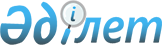 "2020-2022 жылдарға арналған аудандық бюджет туралы" Жаңақорған аудандық мәслихатының 2019 жылғы 26 желтоқсандағы № 388 шешіміне өзгерістер енгізу туралыҚызылорда облысы Жаңақорған аудандық мәслихатының 2020 жылғы 30 қарашадағы № 537 шешімі. Қызылорда облысының Әділет департаментінде 2020 жылғы 2 желтоқсанда № 7820 болып тіркелді
      "Қазақстан Республикасының Бюджет кодексі" Қазақстан Респубикасының 2008 жылғы 4 желтоқсандағы кодексінің 109-бабына, "Қазақстан Республикасындағы жергілікті мемлекеттік басқару және өзін-өзі басқару туралы" Қазақстан Респубикасының 2001 жылғы 23 қаңтардағы Заңының 6-бабының 1-тармағының 1) тармақшасына сәйкес, Жаңақорған аудандық мәслихаты ШЕШІМ ҚАБЫЛДАДЫ:
      1. "2020-2022 жылдарға арналған аудандық бюжет туралы" Жаңақорған аудандық мәслихатының 2019 жылғы 26 желтоқсандағы № 388 шешіміне (нормативтік құқықтық актілерді мемлекеттік тіркеу Тізілімінде 7104 нөмірімен тіркелген, Қазақстан Республикасының нормативтік құқықтық актілердің эталондық бақылау банкінде 2020 жылғы 10 қаңтарда жарияланған) мынадай өзгерістер енгізілсін:
      аталған шешімнің 1-тармағы жаңа редакцияда жазылсын:
      "1. 2020-2022 жылдарға арналған аудандық бюджет тиісінше 1, 2 және 3-қосымшаларға сәйкес, оның ішінде 2020 жылға мынадай көлемде бекiтiлсiн:
      1) кірістер –23 861 835,7 мың теңге, оның ішінде:
      салықтық түсімдер – 2 009 819 мың теңге;
      салықтық емес түсімдер – 1 134 мың теңге;
      негізгі капиталды сатудан түсетін түсімдер – 84 684 мың теңге;
      трансферттердің түсімдері – 21 766 198,7 мың теңге;
      2) шығындар – 23 979 781,3 мың теңге;
      3) таза бюджеттік кредит беру – 1 354 056,3 мың теңге:
      бюджеттік кредиттер – 1 474 644,9 мың теңге;
      бюджеттік кредиттерді өтеу – 120 588,6 мың теңге;
      4) қаржы активтерімен операциялар бойынша сальдо – 0:
      қаржы активтерін сатып алу – 0;
      мемлекеттік қаржы активтерін сатудан түсетін түсімдер – 0;
      5) бюджет тапшылығы (профициті) – - 1 354 056,3 мың теңге;
      6) бюджет тапшылығы қаржыландыру (профицитін пайдалану) – 1 354 056,3 мың теңге;
      7) бюджет қаражаттарының пайдаланатын қалдықтары –118 011,1 мың теңге.".
      Аталған шешімнің 1, 5-қосымшалары осы шешімнің 1, 2-қосымшаларына сәйкес жаңа редакцияда жазылсын.
      2. Осы шешім 2020 жылдың 1 қантарынан бастап қолданысқа енгізіледі және ресми жариялауға жатады. 2020 жылға арналған аудандық бюджет 2020 жылға арналған бюджеттік инвестициялық жобалардың тізбесі
					© 2012. Қазақстан Республикасы Әділет министрлігінің «Қазақстан Республикасының Заңнама және құқықтық ақпарат институты» ШЖҚ РМК
				
      Жаңақорған аудандық мәслихатының кезектен тыс LV сессиясының төрағасы 

Р. Кутибаев

      Жаңақорған аудандық мәслихат хатшысы 

Е. Ильясов
Жаңақорған аудандық маслихатының2020 жылғы 30 қарашасы № 537шешіміне 1 қосымшаЖаңақорған аудандық маслихатының2019 жылғы 26 желтоқсаны № 388шешіміне 1-қосымша
Санаты
Санаты
Санаты
Санаты
Сомасы, мың теңге
Сыныбы
Сыныбы
Сыныбы
Сомасы, мың теңге
Кіші сыныбы 
Кіші сыныбы 
Сомасы, мың теңге
Атауы
Сомасы, мың теңге
Кірістер
23861835,7
1
Салықтық түсімдер
2009819
01
Табыс салығы 
491673
1
Корпоративтік табыс салығы
60000
2
Жеке табыс салығы
431673
03
Әлеуметтiк салық 
479139
1
Әлеуметтік салық 
479139
04
Меншiкке салынатын салықтар
1011204
1
Мүлiкке салынатын салықтар 
1008704
5
Бірыңғай жер салығы 
2500
05
Тауарларға, жұмыстарға және қызметтерге салынатын iшкi салықтар 
21115
2
Акциздер 
6522
3
Табиғи және басқа да ресурстарды пайдаланғаны үшiн түсетiн түсiмдер
9070
4
Кәсiпкерлiк және кәсiби қызметтi жүргiзгенi үшiн алынатын алымдар
5335
5
Ойын бизнесіне салық 
188
08 
Заңдық маңызы бар әрекеттерді жасағаны және (немесе) оған уәкілеттігі бар мемлекеттік органдар немесе лауазымды адамдар құжаттар бергені үшін алынатын міндетті төлемдер
6688
1
Мемлекеттік баж
6688
2
Салықтық емес түсiмдер
1134
01
Мемлекеттік меншіктен түсетін кірістер
1134
5
Мемлекет меншігіндегі мүлікті жалға беруден түсетін кірістер
992
7
Мемлекеттік бюджеттен берілген кредиттер бойынша сыйақылар
142
3
Негізгі капиталды сатудан түсетін түсімдер
84684
01
Мемлекеттік мекемелерге бекітілген мемлекеттік мүлікті сату
40941
1
Мемлекеттік мекемелерге бекітілген мемлекеттік мүлікті сату
40941
03
Жердi және материалдық емес активтердi сату
43743
1
Жерді сату
43743
4
Трансферттердің түсімдері
21766198,7
01
Төмен тұрған мемлекеттiк басқару органдарынан трансферттер 
3433,8
3
Аудандық маңызы бар қалалардың, ауылдардың, кенттердің, аулдық округтрдың бюджеттерінен трансферттер
3433,8
02
Мемлекеттiк басқарудың жоғары тұрған органдарынан түсетiн трансферттер
21762764,9
2
Облыстық бюджеттен түсетiн трансферттер
21762764,9
Функционалдық топ
Функционалдық топ
Функционалдық топ
Функционалдық топ
Сомасы, мың теңге
Бюджеттік бағдарламалардың әкімшісі
Бюджеттік бағдарламалардың әкімшісі
Бюджеттік бағдарламалардың әкімшісі
Сомасы, мың теңге
Бағдарлама
Бағдарлама
Сомасы, мың теңге
Атауы
Сомасы, мың теңге
Шығындар
23979781,3
01
Жалпы сипаттағы мемлекеттiк қызметтер 
1916393,4
112
Аудан (облыстық маңызы бар қала) мәслихатының аппараты
32013
001
Аудан (облыстық маңызы бар қала) мәслихатының қызметін қамтамасыз ету жөніндегі қызметтер
30874
003
Мемлекеттік органның күрделі шығыстары
1139
122
Аудан (облыстық маңызы бар қала) әкімінің аппараты
212154
001
Аудан (облыстық маңызы бар қала) әкімінің қызметін қамтамасыз ету жөніндегі қызметтер
156147
003
Мемлекеттік органның күрделі шығыстары
6007
106
Әлеуметтік, табиғи және техногендік сипаттағы төтенше жағдайларды жою үшін жергілікті атқарушы органның төтенше резерві есебінен іс-шаралар өткізу
50000
452
Ауданның (облыстық маңызы бар қаланың) қаржы бөлімі
1497012,4
001
Ауданның (облыстық маңызы бар қаланың) бюджетін орындау және коммуналдық меншігін басқару саласындағы мемлекеттік саясатты іске асыру жөніндегі қызметтер
58342
003
Салық салу мақсатында мүлікті бағалауды жүргізу
1655
010
Жекешелендіру, коммуналдық меншікті басқару, жекешелендіруден кейінгі қызмет және осыған байланысты дауларды реттеу
1070
018
Мемлекеттік органның күрделі шығыстары
21577
113
Төменгі тұрған бюджеттерге берілетін нысаналы ағымдағы трансферттер
1414368,4
805
Ауданның (облыстық маңызы бар қаланың) мемлекеттік сатып алу бөлімі
21189
001
Жергілікті деңгейде мемлекеттік сатып алу саласындағы мемлекеттік саясатты іске асыру жөніндегі қызметтер
21189
453
Ауданның (облыстық маңызы бар қаланың) экономика және бюджеттік жоспарлау бөлімі
43736
001
Экономикалық саясатты, мемлекеттік жоспарлау жүйесін қалыптастыру және дамыту саласындағы мемлекеттік саясатты іске асыру жөніндегі қызметтер
43736
458
Ауданның (облыстық маңызы бар қаланың) тұрғын үй-коммуналдық шаруашылығы, жолаушылар көлігі және автомобиль жолдары бөлімі
26059
001
Жергілікті деңгейде тұрғын үй-коммуналдық шаруашылығы, жолаушылар көлігі және автомобиль жолдары саласындағы мемлекеттік саясатты іске асыру жөніндегі қызметтер
26059
466
Ауданның (облыстық маңызы бар қаланың) сәулет, қала құрылысы және құрылыс бөлімі
3229
040
Мемлекеттік органдардың объектілерін дамыту
3229
493
Ауданың (облыстық маңызы бар қаланың) кәсіпкерлік, өнеркәсіп және туризм бөлімі
18267
001
Жергілікті деңгейде кәсіпкерлікті, өнеркәсіпті және туризмді дамыту саласындағы мемлекеттік саясатты іске асыру жөніндегі қызметтер
18267
801
Ауданның (облыстық маңызы бар қаланың) жұмыспен қамту, әлеуметтік бағдарламалар және азаматтық хал актілерін тіркеу бөлімі 
62734
001
Жергілікті деңгейде жұмыспен қамту, әлеуметтік бағдарламалар және азаматтық хал актілерін тіркеу саласындағы мемлекеттік саясатты іске асыру жөніндегі қызметтер
62542
003
Мемлекеттік органның күрделі шығыстары
192
02
Қорғаныс
24351
122
Аудан (облыстық маңызы бар қала) әкімінің аппараты
21248
005
Жалпыға бірдей әскери міндетті атқару шеңберіндегі іс-шаралар
21248
122
Аудан (облыстық маңызы бар қала) әкімінің аппараты
3103
006
Аудан (облыстық маңызы бар қала) ауқымындағы төтенше жағдайлардың алдын алу және оларды жою
422
007
Аудандық (қалалық) ауқымдағы дала өрттерінің, сондай-ақ мемлекеттік өртке қарсы қызмет органдары құрылмаған елдi мекендерде өрттердің алдын алу және оларды сөндіру жөніндегі іс-шаралар
2681
03
Қоғамдық тәртіп, қауіпсіздік, құқықтық, сот, қылмыстық-атқару қызметі
30742
458
Ауданның (облыстық маңызы бар қаланың) тұрғын үй-коммуналдық шаруашылығы, жолаушылар көлігі және автомобиль жолдары бөлімі
30742
021
Елдi мекендерде жол қозғалысы қауiпсiздiгін қамтамасыз ету
30742
04
Бiлiм беру
13206593
464
Ауданның (облыстық маңызы бар қаланың) білім бөлімі
70000
009
Мектепке дейінгі тәрбие мен оқыту ұйымдарының қызметін қамтамасыз ету
70000
464
Ауданның (облыстық маңызы бар қаланың) білім бөлімі
12548416
003
Жалпы білім беру
12243961
006
Балаларға қосымша білім беру
304455
466
Ауданның (облыстық маңызы бар қаланың) сәулет, қала құрылысы және құрылыс бөлімі
18413
021
Бастауыш, негізгі орта және жалпы орта білім беру объектілерін салу және реконструкциялау
18413
464
Ауданның (облыстық маңызы бар қаланың) білім бөлімі
569764
001
Жергілікті деңгейде білім беру саласындағы мемлекеттік саясатты іске асыру жөніндегі қызметтер
58925
004
Ауданның (областык маңызы бар қаланың) мемлекеттік білім беру мекемелерінде білім беру жүйесін ақпараттандыру
308652
005
Ауданның (областык маңызы бар қаланың) мемлекеттік білім беру мекемелер үшін оқулықтар мен оқу-әдiстемелiк кешендерді сатып алу және жеткізу
96340
007
Аудандық (қалалалық) ауқымдағы мектеп олимпиадаларын және мектептен тыс іс-шараларды өткiзу
828
015
Жетім баланы (жетім балаларды) және ата-аналарының қамқорынсыз қалған баланы (балаларды) күтіп-ұстауға қамқоршыларға (қорғаншыларға) ай сайынға ақшалай қаражат төлемі
11534
029
Балалар мен жасөспірімдердің психикалық денсаулығын зерттеу және халыққа психологиялық-медициналық-педагогикалық консультациялық көмек көрсету
20219
067
Ведомстволық бағыныстағы мемлекеттік мекемелер мен ұйымдардың күрделі шығыстары
73266
06
Әлеуметтiк көмек және әлеуметтiк қамсыздандыру
2047970,4
464
Ауданның (облыстық маңызы бар қаланың) білім бөлімі
3054
030
Патронат тәрбиешілерге берілген баланы (балаларды) асырап бағу 
3054
801
Ауданның (облыстық маңызы бар қаланың) жұмыспен қамту, әлеуметтік бағдарламалар және азаматтық хал актілерін тіркеу бөлімі 
916274,4
010
Мемлекеттік атаулы әлеуметтік көмек
916274,4
801
Ауданның (облыстық маңызы бар қаланың) жұмыспен қамту, әлеуметтік бағдарламалар және азаматтық хал актілерін тіркеу бөлімі 
1092608
004
Жұмыспен қамту бағдарламасы
743791
006
Ауылдық жерлерде тұратын денсаулық сақтау, білім беру, әлеуметтік қамтамасыз ету, мәдениет, спорт және ветеринар мамандарына отын сатып алуға Қазақстан Республикасының заңнамасына сәйкес әлеуметтік көмек көрсету
56083
007
Тұрғын үйге көмек көрсету
3918
008
1999 жылдың 26 шілдесінде "Отан", "Даңқ" ордендерімен марапатталған, "Халық Қаһарманы" атағын және республиканың құрметті атақтарын алған азаматтарды әлеуметтік қолдау
63
009
Үйден тәрбиеленіп оқытылатын мүгедек балаларды материалдық қамтамасыз ету
8763
011
Жергілікті өкілетті органдардың шешімі бойынша мұқтаж азаматтардың жекелеген топтарына әлеуметтік көмек
110377
014
Мұқтаж азаматтарға үйде әлеуметтiк көмек көрсету
16350
017
Оңалтудың жеке бағдарламасына сәйкес мұқтаж мүгедектердi мiндеттi гигиеналық құралдармен қамтамасыз ету, қозғалуға қиындығы бар бірінші топтағы мүгедектерге жеке көмекшінің және есту бойынша мүгедектерге қолмен көрсететiн тіл маманының қызметтерін ұсыну 
93739
023
Жұмыспен қамту орталықтарының қызметін қамтамасыз ету
59524
801
Ауданның (облыстық маңызы бар қаланың) жұмыспен қамту, әлеуметтік бағдарламалар және азаматтық хал актілерін тіркеу бөлімі 
36034
018
Жәрдемақыларды және басқа да әлеуметтік төлемдерді есептеу, төлеу мен жеткізу бойынша қызметтерге ақы төлеу
6100
020
Үкіметтік емес ұйымдарда мемлекеттік әлеуметтік тапсырысты орналастыру
5520
050
Қазақстан Республикасында мүгедектердің құқықтарын қамтамасыз етуге және өмір сүру сапасын жақсарту
24414
07
Тұрғын үй-коммуналдық шаруашылық
434010,5
458
Ауданның (облыстық маңызы бар қаланың) тұрғын үй-коммуналдық шаруашылығы, жолаушылар көлігі және автомобиль жолдары бөлімі
207460
002
Мемлекеттiк қажеттiлiктер үшiн жер учаскелерiн алып қою, соның iшiнде сатып алу жолымен алып қою және осыған байланысты жылжымайтын мүлiктi иелiктен айыру
9575
049
Көп пәтерлі тұрғын үйлерде энергетикалық аудит жүргізу
335
070
Қазақстан Республикасында төтенше жағдай режимінде коммуналдық қызметтерге ақы төлеу бойынша халықтың төлемдерін өтеу
197550
466
Ауданның (облыстық маңызы бар қаланың) сәулет, қала құрылысы және құрылыс бөлімі
164507,5
003
Коммуналдық тұрғын үй қорының тұрғын үйін жобалау және (немесе) салу, реконструкциялау
11991
004
Инженерлік-коммуникациялық инфрақұрылымды жобалау, дамыту және (немесе) жайластыру
10631
098
Коммуналдық тұрғын үй қорының тұрғын үйлерін сатып алу
141885,5
458
Ауданның (облыстық маңызы бар қаланың) тұрғын үй-коммуналдық шаруашылығы, жолаушылар көлігі және автомобиль жолдары бөлімі
62043
027
Ауданның (облыстық маңызы бар қаланың) коммуналдық меншігіндегі газ жүйелерін қолдануды ұйымдастыру
27667
029
Сумен жабдықтау және су бұру жүйелерін дамыту
34376
08
Мәдениет, спорт, туризм және ақпараттық кеңістiк
436367,4
455
Ауданның (облыстық маңызы бар қаланың) мәдениет және тілдерді дамыту бөлімі
95589
003
Мәдени-демалыс жұмысын қолдау
95589
465
Ауданның (облыстық маңызы бар қаланың) дене шынықтыру және спорт бөлімі
107723,4
001
Жергілікті деңгейде дене шынықтыру және спорт саласындағы мемлекеттік саясатты іске асыру жөніндегі қызметтер
18759
005
Ұлттық және бұқаралық спорт түрлерін дамыту
70576
006
Аудандық (облыстық маңызы бар қалалық) деңгейде спорттық жарыстар өткiзу
4817
007
Әртүрлi спорт түрлерi бойынша аудан (облыстық маңызы бар қала) құрама командаларының мүшелерiн дайындау және олардың облыстық спорт жарыстарына қатысуы
13571,4
455
Ауданның (облыстық маңызы бар қаланың) мәдениет және тілдерді дамыту бөлімі
170660
006
Аудандық (қалалық) кiтапханалардың жұмыс iстеуi
169563
007
Мемлекеттiк тiлдi және Қазақстан халқының басқа да тiлдерін дамыту
1097
456
Ауданның (облыстық маңызы бар қаланың) ішкі саясат бөлімі
4620
002
Мемлекеттік ақпараттық саясат жүргізу жөніндегі қызметтер
4620
455
Ауданның (облыстық маңызы бар қаланың) мәдениет және тілдерді дамыту бөлімі
25302
001
Жергілікті деңгейде тілдерді және мәдениетті дамыту саласындағы мемлекеттік саясатты іске асыру жөніндегі қызметтер
22120
032
Ведомстволық бағыныстағы мемлекеттік мекемелер мен ұйымдардың күрделі шығыстары
3182
456
Ауданның (облыстық маңызы бар қаланың) ішкі саясат бөлімі
32473
001
Жергілікті деңгейде ақпарат, мемлекеттілікті нығайту және азаматтардың әлеуметтік сенімділігін қалыптастыру саласында мемлекеттік саясатты іске асыру жөніндегі қызметтер
20532
003
Жастар саясаты саласында іс-шараларды іске асыру
11941
09
Отын-энергетика кешенi және жер қойнауын пайдалану
70440
458
Ауданның (облыстық маңызы бар қаланың) тұрғын үй-коммуналдық шаруашылығы, жолаушылар көлігі және автомобиль жолдары бөлімі
70440
036
Газ тасымалдау жүйесін дамыту 
70440
10
Ауыл, су, орман, балық шаруашылығы, ерекше қорғалатын табиғи аумақтар, қоршаған ортаны және жануарлар дүниесін қорғау, жер қатынастары
163394
462
Ауданның (облыстық маңызы бар қаланың) ауыл шаруашылығы бөлімі
35940
001
Жергілікте деңгейде ауыл шаруашылығы саласындағы мемлекеттік саясатты іске асыру жөніндегі қызметтер
35940
466
Ауданның (облыстық маңызы бар қаланың) сәулет, қала құрылысы және құрылыс бөлімі
13795
010
Ауыл шаруашылығы объектілерін дамыту
13795
473
Ауданның (облыстық маңызы бар қаланың) ветеринария бөлімі
2156
001
Жергілікті деңгейде ветеринария саласындағы мемлекеттік саясатты іске асыру жөніндегі қызметтер
2156
463
Ауданның (облыстық маңызы бар қаланың) жер қатынастары бөлімі
52663
001
Аудан (облыстық маңызы бар қала) аумағында жер қатынастарын реттеу саласындағы мемлекеттік саясатты іске асыру жөніндегі қызметтер
17858
004
Жердi аймақтарға бөлу жөнiндегi жұмыстарды ұйымдастыру
32032
006
Аудандардың, облыстық маңызы бар, аудандық маңызы бар қалалардың, кенттердiң, ауылдардың, ауылдық округтердiң шекарасын белгiлеу кезiнде жүргiзiлетiн жерге орналастыру
2773
462
Ауданның (облыстық маңызы бар қаланың) ауыл шаруашылығы бөлімі
58840
099
Мамандарға әлеуметтік қолдау көрсету жөніндегі шараларды іске асыру
58840
11
Өнеркәсіп, сәулет, қала құрылысы және құрылыс қызметі
33170
466
Ауданның (облыстық маңызы бар қаланың) сәулет, қала құрылысы және құрылыс бөлімі
33170
001
Құрылыс, облыс қалаларының, аудандарының және елді мекендерінің сәулеттік бейнесін жақсарту саласындағы мемлекеттік саясатты іске асыру және ауданның (облыстық маңызы бар қаланың) аумағын оңтайла және тиімді қала құрылыстық игеруді қамтамасыз ету жөніндегі қызметтер
33170
12
Көлiк және коммуникация
186935
458
Ауданның (облыстық маңызы бар қаланың) тұрғын үй-коммуналдық шаруашылығы, жолаушылар көлігі және автомобиль жолдары бөлімі
165059
023
Автомобиль жолдарының жұмыс істеуін қамтамасыз ету
14758
045
Аудандық маңызы бар автомобиль жолдарын және елді-мекендердің көшелерін күрделі және орташа жөндеу
7254
051
Көлiк инфрақұрылымының басым жобаларын іске асыру
143047
458
Ауданның (облыстық маңызы бар қаланың) тұрғын үй-коммуналдық шаруашылығы, жолаушылар көлігі және автомобиль жолдары бөлімі
21876
037
Әлеуметтік маңызы бар қалалық (ауылдық), қала маңындағы және ауданішілік қатынастар бойынша жолаушылар тасымалдарын субсидиялау
21876
13
Басқалар
1003195
458
Ауданның (облыстық маңызы бар қаланың) тұрғын үй-коммуналдық шаруашылығы, жолаушылар көлігі және автомобиль жолдары бөлімі
10000
055
"Бизнестің жол картасы - 2020" бизнесті қолдау мен дамытудың мемлекеттік бағдарламасы шеңберінде индустриялық инфрақұрылымды дамыту
10000
452
Ауданның (облыстық маңызы бар қаланың) қаржы бөлімі
82254,7
012
Ауданның (облыстық маңызы бар қаланың) жергілікті атқарушы органының резерві 
82254,7
458
Ауданның (облыстық маңызы бар қаланың) тұрғын үй-коммуналдық шаруашылығы, жолаушылар көлігі және автомобиль жолдары бөлімі
464253
040
Өңірлерді дамытудың 2025 жылға дейінгі бағдарламасы шеңберінде өңірлерді экономикалық дамытуға жәрдемдесу бойынша шараларды іске асыру
216
064
"Ауыл-Ел бесігі" жобасы шеңберінде ауылдық елді мекендердегі әлеуметтік және инженерлік инфрақұрылымдарды дамыту
464037
464
Ауданның (облыстық маңызы бар қаланың) білім бөлімі
446687,3
077
"Ауыл-Ел бесігі" жобасы шеңберінде ауылдық елді мекендердегі әлеуметтік және инженерлік инфрақұрылым бойынша іс-шараларды іске асыру
446687,3
14
Борышқа қызмет көрсету
255,6
452
Ауданның (облыстық маңызы бар қаланың) қаржы бөлімі
255,6
013
Жергілікті атқарушы органдардың облыстық бюджеттен қарыздар бойынша сыйақылар мен өзге де төлемдерді төлеу бойынша борышына қызмет көрсету
255,6
15
Трансферттер
4425964
452
Ауданның (облыстық маңызы бар қаланың) қаржы бөлімі
4425964
006
Пайдаланылмаған (толық пайдаланылмаған) нысаналы трансферттерді қайтару
13251,5
024
Заңнаманы өзгертуге байланысты жоғары тұрған бюджеттің шығындарын өтеуге төменгі тұрған бюджеттен ағымдағы нысаналы трансферттер
481906
038
Субвенциялар
3929336
054
Қазақстан Республикасының Ұлттық қорынан берілетін нысаналы трансферт есебінен республикалық бюджеттен бөлінген пайдаланылмаған (түгел пайдаланылмаған) нысаналы трансферттердің сомасын қайтару
1470,5
3.Таза бюджеттік кредит беру
1354056,3
Бюджеттік кредиттер
1474644,9
4
Бiлiм беру
422513,2
466
Ауданның (облыстық маңызы бар қаланың) сәулет, қала құрылысы және құрылыс бөлімі
22681,9
037
Мектепке дейiнгi тәрбие және оқыту объектілерін салу және реконструкциялау
22681,9
464
Ауданның (облыстық маңызы бар қаланың) білім бөлімі
399831,3
003
Жалпы білім беру
46628,8
067
Ведомстволық бағыныстағы мемлекеттік мекемелер мен ұйымдардың күрделі шығыстары
353202,5
6
Әлеуметтiк көмек және әлеуметтiк қамсыздандыру
121143,5
455
Ауданның (облыстық маңызы бар қаланың) мәдениет және тілдерді дамыту бөлімі
121143,5
088
Жұмыспен қамту жол картасы шеңберінде шараларды қаржыландыру үшін аудандық маңызы бар қаланың, ауылдың, кенттің, ауылдық округтің бюджеттеріне кредит беру
121143,5
7
Тұрғын үй-коммуналдық шаруашылық
13667
458
Ауданның (облыстық маңызы бар қаланың) тұрғын үй-коммуналдық шаруашылығы, жолаушылар көлігі және автомобиль жолдары бөлімі
13667
081
Кондоминиум объектілерінің ортақ мүлкіне күрделі жөндеу жүргізуге кредит беру
13667
8
Мәдениет, спорт, туризм және ақпараттық кеңістік
587271,2
466
Ауданның (облыстық маңызы бар қаланың) сәулет, қала құрылысы және құрылыс бөлімі
200787,5
011
Мәдениет объектілерін дамыту
200787,5
466
Ауданның (облыстық маңызы бар қаланың) сәулет, қала құрылысы және құрылыс бөлімі
386483,7
008
Cпорт объектілерін дамыту
386483,7
10
Ауыл, су, орман, балық шаруашылығы, ерекше қорғалатын табиғи аумақтар, қоршаған ортаны және жануарлар дүниесiн қорғау, жер қатынастары
330050
462
Ауданның (облыстық маңызы бар қаланың) ауыл шаруашылығы бөлімі
330050
008
Мамандарды әлеуметтік қолдау шараларын іске асыру үшін бюджеттік кредиттер
330050
5
Бюджеттiк кредиттердi өтеу
120588,6
1
Мемлекеттiк бюджеттен берiлген бюджеттiк кредиттердi өтеу
120588,6
13
Жеке тұлғаларға жергiлiктi бюджеттен берiлген бюджеттiк кредиттердi өтеу
120588,6
4.Қаржы активтерімен операциялар бойынша сальдо
0
Қаржы активтерін сатып алу
0
5. Бюджет тапшылығы (профициті) 
-1354056,3
6. Бюджет тапшылығын қаржыландыру (профицитті пайдалану) 
1354056,3
7
Қарыздар түсiмi
1474644,9
2
Қарыз алу келiсiм-шарттары
1474644,9
03
Ауданның (облыстық маңызы бар қаланың) жергiлiктi атқарушы органы алатын қарыздар
1474644,9
16
Қарыздарды өтеу
120588,6
452
Ауданның (облыстық маңызы бар қаланың) қаржы бөлiмi
120588,6
008
Жергiлiктi атқарушы органның жоғары тұрған бюджет алдындағы борышын өтеу
120523,1
021
Жергілікті бюджеттен бөлінген пайдаланылмаған бюджеттік кредиттерді қайтару
65,5
8
Бюджет қаражаттарының пайдаланылатын қалдықтары
118011,1
1
Бюджет қаражатының бос қалдықтары
118011,1
01
Бюджет қаражатының бос қалдықтары
118011,1Жаңақорған аудандық маслихатының2020 жылғы 30 қарашасы № 537шешіміне 2 қосымшаЖаңақорған аудандық маслихатының2019 жылғы 26 желтоқсаны № 388шешіміне 5-қосымша
Функционалдық топ
Функционалдық топ
Функционалдық топ
Функционалдық топ
Сомасы, мың теңге
Функционалдық кіші топ
Функционалдық кіші топ
Функционалдық кіші топ
Сомасы, мың теңге
Бюджеттiк бағдарламалардың әкiмшiсi
Бюджеттiк бағдарламалардың әкiмшiсi
Бюджеттiк бағдарламалардың әкiмшiсi
Сомасы, мың теңге
Бағдарлама
Бағдарлама
Сомасы, мың теңге
Барлығы
1262737,8
1
Жалпы сипаттағы мемлекеттiк қызметтер
3229
466
Ауданның (облыстық маңызы бар қаланың) сәулет, қалақұрылысы және құрылыс бөлімі
3229
040
Мемлекеттік органдардың объектілерін дамыту
3229
Келінтөбе ауылдық округі әкіміаппаратының ғимаратын жаңадан салу жұмыстарына жоба-сметалық құжаттарын жасатуға (мемлекеттік сараптамамен қоса алғанда)
3229
4
Бiлiм беру
41094,9
466
Ауданның (облыстық маңызы бар қаланың) сәулет, қалақұрылысы және құрылыс бөлімі
41094,9
037
Мектепке дейiнгi тәрбие және оқыту объектілерін салу және реконструкциялау
22681,9
Қызылорда облысы Жаңақорған кентіндегі № 5 "Балғын" балабақшасын жылумен жабдықтау жүйесін реконструкциялау (электрмен жабдықтаудың сыртқы желілерінсіз)
22681,9
021
Бастауыш, негізгі орта және жалпы орта білім беру объектілерін салу және реконструкциялау
18413
Билібай ауылындағы № 255 мектебіне қосымша спорт залы мен асхана, шеберхана салу үшін жоба-сметалық құжаттарын дайындауға
7192
Жаңақорған кенті Б. Байкенжеев көшесіндегі 600 орындық мектеп құрылысы жұмыс жобасына кешенді ведомстводан тыс сараптама жүргізуге
617
Байкенже елді мекеніндегі №193 орта мектеп жанынан 150 орындық қосымша құрылыс салу" жұмыс жобасына жоба-сметалық құжаттарын (мемлекеттік сараптамамен қоса алғанда) бастауға
500
Жаңарық елді мекеніндегі 250 орындық №167 мектеп ғимаратын салу" жұмыс жобасына жоба-сметалық құжаттарын (мемлекеттік сараптамамен қоса алғанда) бастауға
10104
7
Тұрғын үй-коммуналдық шаруашылық
82870,7
466
Ауданның (облыстық маңызы бар қаланың) сәулет, қалақұрылысы және құрылыс бөлімі
22622
003
Коммуналдық тұрғын үй қорының тұрғын үйін жобалау және (немесе) салу, реконструкциялау
11991
Жаңақорған кентінен салынатын 3 бөлмелі 2 пәтерлі 10 тұрғын үйдің құрылысына жоба-сметалық құжаттарын жасатуға (мемлекеттік сараптаманы қоса алғанда)
9673
Жаңақорған кентінен салынатын 18 пәтерлі 2 тұрғын үйдің құрылысына жоба-сметалық құжаттарын жасатуға (мемлекеттік сараптаманы қоса алғанда)
2318
004
Коммуналдық тұрғын үй қорының тұрғын үйін жобалау және (немесе) салу, реконструкциялау
10631
Бесарық ауылдық округі елді мекеніне жаңадан түсетін көшенің инфрақұрылымы жобасын дайдындау үшін және мемлекеттік сараптамадан өткізуге
3177
Сүттіқұдық ауылдық округіндегі жаңадан пайдалануға берілетін суармалы жерлердегі массивтерінің инженерлік-коммуникациялық инфрақұрылым құрылысына жоба-сметалық құжаттарын әзірлеуге
7454
458
Ауданның (облыстық маңызы бар қаланың) тұрғын үй-коммуналдық шаруашылығы, жолаушылар көлігі және автомобиль жолдары бөлімі
25872,7
027
Ауданның (облыстық маңызы бар қаланың) коммуналдық меншігіндегі газ жүйелерін қолдануды ұйымдастыру
25872,7
Төменарық елді мекеніндегі №223 жалпы орта мектебі коммуналдық мемлекеттік мекемесін газдандыруға жобалық құжаттар жұмыс жобасын жасуға
1910,9
Бесарық елді мекеніндегі № 247 жалпы орта мектебі коммуналдық мемлекеттік мекемесін газдандыруға жобалық құжаттар жұмыс жобасын жасуға
1899,2
Түгіскен елді мекеніндегі № 256 жалпы орта мектебі коммуналдық мемлекеттік мекемесін газдандыруға жобалық құжаттар жұмыс жобасын жасуға
1946
Сунақата елді мекеніндегі № 194 жалпы орта мектебі коммуналдық мемлекеттік мекемесін газдандыруға жобалық құжаттар жұмыс жобасын жасуға
2045,8
Келінтөбе елді мекеніндегі № 192 жалпы орта мектебі коммуналдық мемлекеттік мекемесін газдандыруға жобалық құжаттар жұмыс жобасын жасуға
2058,1
Бірлік елді мекеніндегі № 55 жалпы орта мектебі коммуналдық мемлекеттік мекемесін газдандыруға жобалық құжаттар жұмыс жобасын жасуға
1905
Сүттіқұдық елді мекеніндегі Б. Аралбаеватындағы № 52 жалпы орта мектебі коммуналдық мемлекеттік мекемесін газдандыруға жобалық құжаттар жұмыс жобасын жасуға
1986,9
Қожамберді елді мекеніндегі № 162 жалпы орта мектебі коммуналдық мемлекеттік мекемесін газдандыруға жобалық құжаттар жұмыс жобасын жасуға
2045,5
Аққұм елді мекеніндегі № 221 жалпы орта мектебі коммуналдық мемлекеттік мекемесін газдандыруға жобалық құжаттар жұмыс жобасын жасуға
1826
Қосүйеңкі елді мекеніндегі № 161 жалпы орта мектебі коммуналдық мемлекеттік мекемесін газдандыруға жобалық құжаттар жұмыс жобасын жасуға
1986,5
Акжол елді мекеніндегі № 196 жалпы орта мектебі коммуналдық мемлекеттік мекемесін газдандыруға жобалық құжаттар жұмыс жобасын жасуға
2177,1
Құттықожа елді мекеніндегі № 164 жалпы орта мектебі коммуналдық мемлекеттік мекемесін газдандыруға жобалық құжаттар жұмыс жобасын жасуға
1986,5
Түгіскен елді мекеніндегі № 209 жалпы орта мектебі коммуналдық мемлекеттік мекемесін газдандыруға жобалық құжаттар жұмыс жобасын жасуға
2099,2
458
Ауданның (облыстық маңызы бар қаланың) тұрғын үй-коммуналдық шаруашылығы, жолаушылар көлігі және автомобиль жолдары бөлімі
34376
029
Сумен жабдықтау және су бұру жүйелерін дамыту
34376
Сунақата елді мекенін ауыз сумен толық қамтамасыз ету мақсатында жоба-сметалық құжатын әзірлеу үшін
10928,4
Еңбек елді мекенін ауыз сумен толық қамтамасыз ету мақсатында жоба-сметалық құжатын әзірлеу үшін
6466,7
Екпінді елді мекенін ауыз сумен толық қамтамасыз ету мақсатында жоба-сметалық құжатын әзірлеу үшін
3057,3
Төменарық елді мекенін ауыз сумен толық қамтамасыз ету мақсатында жоба-сметалық құжатын әзірлеу үшін
13923,6
8
Мәдениет, спорт, туризм жәнеа қпараттық кеңістік
587271,2
466
Ауданның (облыстық маңызы бар қаланың) сәулет, қалақұрылысы және құрылысбөлімі
587271,2
011
Мәдениет объектілерін дамыту
200787,5
Қызылорда облысы Жаңақорған ауданы, Аққорған ауылдық округіндегі "Түгескен" ауылдық клубы ғимаратын қайта жаңғырту
200787,5
008
Cпорт объектілерін дамыту
386483,7
Жаңақорған кентіндегі орталық стадионға қайта жаңғырту
347812,0
Жаңақорған ауданы Жаңақорған кентінде тренажерлық және стритболдық алаңының құрылысы
19565,4
Жаңақорғана уданы Түгіскен елді мекенінде тренажерлық және стритболдық аланының құрылысы
19106,3
9
Отын-энергетика кешенi және жер қойнауын пайдалану
70440
458
Ауданның (облыстық маңызы бар қаланың) тұрғын үй-коммуналдық шаруашылығы, жолаушылар көлігі және автомобиль жолдары бөлімі
70440
036
Газ тасымалдаужүйесін дамыту
70440
Жаңақорған ауданы Жаңақорған кентіндегі кварталішілік газ тарату (жеткізу) жүйелерінің құрылысы
70440
10
Ауыл, су, орман, балық шаруашылығы, ерекше қорғалатын табиғи аумақтар, қоршаған ортаны және жануарлар дүниесін қорғау, жер қатынастары
13795
466
Ауданның (облыстық маңызы бар қаланың) сәулет, қалақұрылысы және құрылыс бөлімі
13795
010
Ауылшаруашылығы объектілерін дамыту
13795
Жаңақорған ауданы Төменарық ауылдық округі аумағынан мал қорымы (биотермиялық шұңқыр) құрылысы
6878,3
Жаңақорған ауданы Жаңаарық ауылдық округі аумағынан мал қорымы (биотермиялық шұңқыр) құрылысы
6916,7
13
Басқалар
464037
458
Ауданның (облыстық маңызы бар қаланың) тұрғын үй-коммуналдық шаруашылығы, жолаушылар көлігі және автомобиль жолдары бөлімі
464037
064
"Ауыл-Ел бесігі" жобасы шеңберінде ауылдық елді мекендердегі әлеуметтік және инженерлік инфрақұрылымдарды дамыту
464037
"Жаңақорған ауданы Жаңақорған кентінің тұрғын үйлеріне су құбырын жеткізу сервистік желісін салу" жұмыс жобасы
421344
"Жаңақорған ауданы Жаңақорған кентінің тұрғын үйлеріне су құбырын жеткізу сервистік желісін салу" жұмыс жобасын облыстық бюджеттен қоса қаржыландыру
38881
"Жаңақорған ауданы Жаңақорған кентінің тұрғын үйлеріне су құбырын жеткізу сервистік желісін салу" жұмыс жобасын аудандық бюджет есебінен қоса қаржыландыру
3812